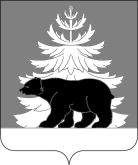  Контрольно-счетная палата Зиминского районного муниципального образованияАналитическая записка № 01на отчет об   исполнения бюджета Зиминского районного муниципального образования за 1 квартал 2022 года.                      14 июня 2022 года                                                           г.ЗимаАналитическая записка Контрольно-счетной палаты Зиминского районного муниципального образования (далее – КСП Зиминского района)  о  проверке  Отчета  об  исполнении  бюджета  Зиминского районного муниципального образования (далее - районный бюджет) за 1 квартал 2022 года, подготовлена в соответствии с пунктами 1, 2 статьи 157, пунктом 5 статьи 264.2 Бюджетного кодекса Российской Федерации (далее - БК РФ),  пункта 2 статьи 9 Федерального закона от 07.02.2011 г. № 6-ФЗ «Об общих принципах организации и деятельности контрольно-счетных органов субъектов Российской Федерации и муниципальных образований», на основании распоряжения  председателя КСП Зиминского района  от 11.06.2022 г. № 01-21/14, в рамках осуществления текущего (оперативного) контроля  за  исполнением  районного бюджета   за 1 квартал 2022 года, по результатам анализа отчетности об исполнении районного бюджета за указанный период. Отчет об исполнении районного бюджета за 1 квартал 2022 года был составлен Финансовым управлением Зиминского районного муниципального образования (далее по тексту – Финансовое управление) и  утверждён постановлением Администрации Зиминского районного муниципального образования (далее по тексту – Администрация района) от  11.05.2022 г. № 348 «Об утверждении отчета об исполнении бюджета Зиминского районного муниципального образования за 1 квартал 2022 года», в соответствии с требованиями статьи 264.2 БК РФ, направлен в КСП Зиминского района  12.05.2022 г.Целью проверки исполнения районного бюджета за 1 квартал 2022 года является определение полноты поступления доходов и иных платежей в районный бюджет, привлечения и погашения источников финансирования дефицита бюджета, фактического расходования средств районного бюджета по сравнению с показателями, утвержденными решением о районном бюджете по объему и структуре, а также установлению законности, целевого назначения и эффективности финансирования и использования средств районного бюджета  за   1 квартал 2022 года.         В ходе мероприятия был проведен анализ следующих документов:отчета об исполнении бюджета Зиминского районного муниципального образования на 01 апреля 2021 года и на 01 апреля 2022 года формы 0503117;уточненной сводной бюджетной росписи районного бюджета по состоянию на 01 апреля 2022 года (далее - Сводная бюджетная роспись);решения Думы Зиминского муниципального района от 22.12.2021 г. № 162 «О бюджета Зиминского районного муниципального образования на 2022 год и на плановый период 2023 и 2024 годов»;решения Думы Зиминского муниципального района от 26.01.2022 г. №168 «О внесении изменений и дополнений в решение Думы Зиминского муниципального района от 22.12.2021 г. № 162 «О бюджета Зиминского районного муниципального образования» на 2022 год и на плановый период 2023 и 2024 годов»;иных сведений и документов (приказы Финансового управления).Анализ исполнения районного бюджета.      Анализ Отчета об исполнении районного бюджета за 1квартал 2022 года осуществлялся путем сравнения значений по кодам бюджетной классификации с данными, приведенными в Отчете ф.0503317 и с данными по исполнению районного бюджета за 1квартал 2021 года.      Первоначально районный бюджет на 2022 год и на плановый период 2023 и 2024 годов, утвержден решением Думы Зиминского муниципального района (далее- Дума района) от 22.12.2021 г. № 162:по доходам в сумме 675716,6 тыс. рублей, из них объём межбюджетных трансфертов из других бюджетов бюджетной системы Российской Федерации в сумме 595656, 7тыс.руб., в том числе из областного бюджета в сумме 590980,8 тыс. руб., из бюджетов поселений в сумме 4675,9 тыс.руб. по расходам в сумме 681616,6 тыс. руб.; размер дефицита в сумме 5900,0 тыс. руб. или 7,4% утверждённого общего годового объема доходов районного бюджета без учета утверждённого объёма безвозмездных поступлений.         В течение 1квартала 2022 года в решение о районном бюджете 6 раз были внесены изменения:решением Думы района от 26.01.2022 г. № 168.  приказами Финансового управления от 27.01.2022 г. № 8; от 01.02.2022г. №12; от 11.02.2022г.№17; от 09.03.2022г. №22; от 23.03.2022 г. № 32 «О внесении изменений в сводную бюджетную роспись Зиминского районного муниципального образования на 2022 год и на плановый период 2023 и 2024 годов». Согласно решению Думы района от 22.12.2021 г. № 162 «О бюджете Зиминского районного муниципального образования на 2022 год и плановый период 2023 и 2024 годов» (в редакции от 26.01.2022 г. № 168) общий объем доходов районного бюджета в сумме 697 503,1 тыс. руб., в том числе безвозмездные поступления в сумме 617 443,2 тыс. руб., из них объем межбюджетных трансфертов из областного бюджета в сумме 612 776,3 тыс. руб., из бюджетов сельских поселений в сумме 4 675,9 тыс. руб., возврат остатков субсидий, субвенций и иных межбюджетных трансфертов, имеющих целевое назначение, прошлых лет из бюджетов муниципальных районов в сумме – 9,0 тыс. руб.;общий объем расходов районного бюджета в сумме 742 575,3 руб.;размер дефицита районного бюджета в сумме 45 072,2 тыс. руб., или 56,3 % утвержденного общего годового объема доходов районного бюджета без учета утвержденного объема безвозмездных поступлений и (или) поступлений налоговых доходов по дополнительным нормативам отчислений.Установить, что превышение дефицита районного бюджета над ограничениями, установленными статьей 92.1 Бюджетного кодекса Российской Федерации, осуществлено в пределах суммы снижения остатков на счетах по учету средств районного бюджета, которая по состоянию на 1 января 2022 года составила 39 172,2  тыс. руб.Дефицит районного бюджета с учетом суммы снижения остатков средств на счетах по учету средств районного бюджета составит 5 900,0 тыс. руб., или 7,4 % утвержденного общего годового объема доходов районного бюджета без учета утвержденного объема безвозмездных поступлений и (или) поступлений налоговых доходов по дополнительным нормативам отчислений.Основные характеристики районного бюджета на 2022 г. приведены в таблице1.                             Таблица 1(тыс.руб.)       В соответствии с п.3 ст.217 БК РФ в сводную бюджетную роспись могут быть внесены изменения в соответствии с решениями руководителя финансового органа без внесения изменений в закон (решение) о бюджете.      В соответствии с порядком составления и ведения сводной бюджетной росписи утвержденным приказом по Финансовому управлению от 30.12.2016 г. № 51 «Об утверждении Порядка составления и ведения сводной бюджетной росписи и бюджетных росписей главных распорядителей (распорядителей) бюджетных средств (главных администраторов источников финансирования дефицита бюджета)» своевременно внесены изменения в сводную бюджетную роспись.       Доведение показателей сводной бюджетной росписи осуществлено в форме приказов начальника финансового управления и уведомлений о бюджетных ассигнованиях на период действия утвержденного бюджета -  27 января 2022 года, 01 февраля 2022 года,11 февраля 2022 года,09 марта 2022 года, 23 марта 2022 года, соответственно.Данные об исполнении основных характеристик районного бюджета представлены в таблице 2.  Таблица 2(тыс. руб.)В соответствии с представленным отчетом исполнение бюджета по доходам по отношению к годовому плану (698087,6 тыс. руб.) составило 26,0 % или 181168,3 тыс. руб.Исполнение бюджета по расходам составило 20,1 % или 149737,7тыс. руб. по отношению к годовому плану (743159,8 тыс.руб.)  Профицит бюджета составляет 33430,6 тыс. руб., при запланированном годовом размере дефицита   45072,2 тыс.руб.Анализ исполнения бюджета за 1 квартал 2022 года, к аналогичному периоду 2021 года приведен в таблице 3. Таблица 3 (тыс. руб.)- доходная часть районного бюджета за 1 квартал 2022 года исполнена в сумме 181168,3 тыс. рублей, или выполнена на 26,0 %, по отношению к аналогичному периоду 2021 года (183791, 8тыс.руб.) исполнение доходной части уменьшилось на 2623,5 тыс.руб. или на 1,4 %;- расходная часть районного бюджета за 1 квартал 2022года исполнена в сумме 149737,7тыс. руб., или выполнена на 20,1%, по отношению к аналогичному периоду 2021 года (147643,0 тыс. руб.) исполнение расходной части увеличилось на 2094,7 тыс.руб. или на 1,4%.     Фактическим результатом исполнения районного бюджета за 1 квартал 2022 года   явился профицит бюджета, по отчету ф.0503317 в сумме 31430,6 тыс. руб. За 1 квартал 2022 года Отчет об исполнении районного бюджета утвержден по доходам в сумме 181168,3 тыс. руб., по расходам в сумме 149737,7 тыс. руб. с превышением доходов над расходами (профицит районного бюджета) в сумме 31430,6 тыс. руб.Анализ достоверности показателей Отчета за 1 квартал 2022 года.        При проведении проверки оценивалась достоверность показателей Отчета об исполнении	по	графам, «Утверждено» и «Исполнено», основывающих формирование Отчета об исполнении бюджета (форма 0503117). Данные представлены в таблице 4.    Таблица №4 (тыс.руб.)    При арифметическом просчете ф.0503317 утвержденные расходы районногобюджета составили 743159,8 тыс.руб., с отклонением на +584,5 тыс.руб. от утвержденных бюджетных ассигнований решением Думы района от 26.01.2022 г. № 162, в связи с тем, что Финансовое управление, воспользовалось правом внести изменения в бюджет без внесения изменений в решение Думы района о бюджете (п. 3 ст. 217 БК РФ).                    3. Оценка исполнения доходной части районного бюджета.Доходы   бюджета районного бюджета образуются за счет налоговых и неналоговых доходов и безвозмездных поступлений.Структура и анализ исполнения доходов районного бюджета за 1 квартал 2022 года приведены в таблице 5.    Таблица №5 (тыс. руб.)               За 1 квартал 2022 года доходы районного бюджета поступили в объеме 181168,3 тыс. руб., что на 24,4% или на 2623,5 тыс. руб. ниже доходов бюджета аналогичного периода 2021 года (183791,8 тыс. руб.)Основу доходной части районного бюджета составляют:        1.Налоговые и неналоговые доходы в объеме 18426,0 тыс. руб. или 10,2% от общего объема поступивших доходов районного бюджета за 1 квартал 2022 года.В сравнении с планом по налоговым и неналоговым доходам на 2022 год исполнение составило 23,0%. В сравнении с аналогичным периодом 2021 года (18235,4 тыс. руб.) на 190,6 тыс. руб. больше или на 1,0% объема налоговых и неналоговых доходов, поступивших в бюджет в 1 квартале 2021 года.Наибольший удельный вес в общей сумме исполнения за 1 квартал 2022 года налоговых и неналоговых доходов составляют:   налог на доходы физических лиц (6,6%), который при уточненном плане 54773,0 тыс. руб., выполнен в сумме 11975,0 тыс. руб. или на 21,9 %. Относительно исполнения за 1 квартал 2021 года (11707,2 тыс. руб.) поступление налога на доходы физических лиц увеличилось на 267,8 тыс.руб. или на 2,3%;налог на совокупный доход (1,0%), который при уточненном плане 8600,0 тыс. руб., выполнен в сумме 1862,0 тыс. руб. или на 21,7 %. Относительно исполнения за 1 квартал 2021 года (2216,3 тыс. руб.) поступление налога уменьшилось на 354,3 тыс. руб. или на 16,0%.доходы от оказания платных услуг (работ) и компенсации затрат государства (0,8%), которые при уточненном плане 8029,0 тыс. руб., выполнены в сумме 1435,0 тыс. руб. или на 17,9%. Относительно исполнения за 1 квартал 2021 года (1846,9 тыс.руб.) поступления уменьшились на 411,9 тыс. руб. или на 22,3%;  налоги на товары (работы, услуги), реализуемые на территории Российской Федерации (0,8%) которые при уточненном плане 5603,2 тыс. руб., выполнены в сумме 1445,0 тыс. руб. или на 25,8%. Относительно исполнения за 1 квартал 2021 года (1231,3 тыс.руб.) поступления увеличились на 213,7 тыс. руб. или на 17,4%;доходы от использования имущества находящегося в государственной и муниципальной собственности (0,4%), которые при уточненном плане 2000,0 тыс. руб., выполнены в сумме 753,0 тыс. руб. или на 38,0 %. Относительно исполнения за 1 квартал 2021 года (750,2 тыс.руб.) поступления увеличились на 2,8 тыс. руб. или на 0,4%.        2.Безвозмездные поступления составили 162742,3 тыс. рублей или 89,8% от общего объема доходов бюджета. В сравнении с планом по безвозмездным поступлениям на 2022 год исполнение составило 26,3%. В сравнении с аналогичным периодом 2021 года (165556,4 тыс. руб.) на 2623,5 тыс. руб. меньше объема безвозмездных поступлений, поступивших в бюджет в 1 квартале 2021 года. Следует отметить высокую степень зависимости районного бюджета от безвозмездных поступлений.                               Наибольший удельный вес в общем объеме поступлений за 1 квартал 2021года составляют субвенции (66,6%), которые при уточненном плане 451081,8 тыс.руб. исполнены в сумме 120392,3 тыс.руб., или на 26,7%. По сравнению с уровнем 1 квартала 2021 года поступили больше на 27371,6 тыс.руб. или на 29,4%.      Дотации (12,6%), которые при уточненном плане 68738,9 тыс.руб. исполнены в сумме 22913,7 тыс.руб. или на 33,3%. По сравнению с уровнем 1 квартала 2021 года поступили больше на 1452,7 тыс.руб. или на 6,8%.          В 1 квартале 2022 года по КБК 000 2 19 60010 05 0000 150 произведен возврат    прочих остатков субсидий, субвенций и иных межбюджетных трансфертов, имеющих целевое назначение, прошлых лет из бюджетов муниципальных районов – снижение на 9,4 тыс.руб., том числе возвращено в областной бюджет неиспользованные остатки средств субсидий, субвенции и иных межбюджетных трансфертов, имеющих целевое назначение в таблице 6.                                                                                                                                                                   Таблица 6      Доходная часть бюджета исполнена в соответствии с Приказом Минфина России от 06.06.2019 № 85н «О порядке и формирования применения кодов бюджетной классификации Российской Федерации, их структуре и принципах назначения». Планирование доходов в 1 квартале 2022 года составлено в соответствии с решением Думы района от 22.12.2021 г. №162 «О бюджете Зиминского районного муниципального образования на 2021 год и на плановый период 2022 и 2023 годов» (в редакции решения о бюджете от 26.01.2022 г. №168) и сводной бюджетной росписи по состоянию на 01.04.2022года.Общая оценка формирования расходной части районного бюджета.В соответствии с Отчетом об исполнении бюджета за 1 квартал 2022 года кассовое исполнение бюджета по расходам составило 149737,7 тыс. рублей или 22,7 % к утвержденным на 01.04.2022 г. назначениям (650590,9 тыс. рублей), по сравнению с уровнем 1 квартала 2020 года расходы увеличились на 17884,0 тыс.руб. или 13,8%. Сравнительный анализ исполнения расходов районного бюджета 1 квартал 2021 года по разделам (подразделам) представлен в таблице 7      Таблица 7 (тыс. руб.)Анализ исполнения районного бюджета по разделам бюджетной классификации расходов показал, что исполнение расходов по отношению к годовым назначениям в целом исполнен на 20,1%, в том числе: -разделу 01 «Общегосударственные вопросы» - 20,0%;         -разделу 03 «Национальная безопасность и правоохранительная деятельность» - 12,8%;разделу 04 «Национальная экономика» - 0,8%;разделу 06 «Охрана окружающей среды» -1,1%;разделу 07 «Образование» - 20,3%;разделу 08 «Культура, кинематография» - 18,9%;            - разделу 10 «Социальная политика» - 21,8%;разделу 11 «Физическая культура и спорт» - 10,9%;разделу «Средства массовой информации» -23,2%;разделу 14 «Межбюджетные трансферты бюджетам субъектов Российской Федерации» - 25,4%.Анализ исполнения бюджета по подразделам бюджетной классификации расходов показал, что из 13 разделов исполнение в 1 квартале 2022 года произведено по 10 разделам. Исполнение на 20,1% свидетельствует о среднем исполнении бюджета по расходной части, но следует обратить внимание на низкое исполнение по разделу «Национальная экономика», «Охрана окружающей среды» менее 2% и неисполнение по разделам «Национальная оборона», «Жилищно-коммунальное хозяйство», «Здравоохранение» -0%.      Исполнение расходов за 1 квартал 2022 года по разделам функциональной классификации характеризуется неравномерностью от 0-0,8 % до 25,4 %.    По разделу 01 «Общегосударственные вопросы» расходы за 1 квартал 2022 года составили 13040,0 тыс. руб. или 20 % от уточненного плана (68646,0 тыс. руб.),  что на 918,0 тыс. руб.или на 7,5% выше расходов бюджета района по данному разделу за аналогичный период 2021 года.          По разделу 02 «Национальная оборона» в 1 квартале 2022 года расходы не осуществлялись.           По разделу 03«Национальная безопасность и правоохранительная деятельность» расходы составили 714,0 тыс. руб. или 12,8 % от уточненного плана (5578,0 тыс. руб.), что на 1,0 тыс. руб. или на 0,1% больше аналогичного периода 2021 года.По разделу 04«Национальная экономика»Согласно данным Отчета расходы составили 172,0 тыс. руб. или 0,8 %   от уточненного плана (20046,3 тыс. руб.), что на 58,0 тыс.руб. или на 50,8% выше исполнения за 1 квартал 2021г.    По разделу 05 «Жилищно-коммунальное хозяйство» расходы не осуществлялись.         По разделу 06 «Охрана окружающей среды» расходы за 1 квартал 2021года составили 40,0 тыс.руб., или 1,1% от уточненного плана (3456, 2тыс.руб.) ,что на 40,0 тыс.руб. выше уровня прошлого года.По разделу 07 «Образование», согласно данным Отчета расходы составили  100190,0 тыс. руб.   или 20,3 % от уточненного плана (494382,0тыс. руб.), относительно аналогичного периода 2021 года, расходы уменьшились на 2118, 0 тыс.руб. или на 2,1%.По разделу 08 «Культура, кинематография», согласно данным Отчета расходы составили 2307,0 тыс. руб. или 18,9 % от уточненного плана (12220,0 тыс. руб.), относительно аналогичного периода 2021 года, расходы уменьшились на 104,0 тыс. руб. или на 4,3%.По разделу 09 «Здравоохранение» расходы не осуществлялись.По разделу 10 «Социальная политика», согласно данным Отчета расходы составили 3488,0 тыс. руб. или 21,8 % от уточненного плана (15977,5 тыс.руб.), относительно аналогичного периода 2021 года, расходы увеличились на 508,0 тыс. руб. или на 17%.По разделу 11 «Физическая культура и спорт», согласно данным Отчета расходы составили 968,0 тыс. руб. или 10,9 % от уточненного плана (8918,7 тыс.руб.), относительно аналогичного периода 2021года, расходы увеличились на 20,0 тыс. руб или на 2,1%.       По разделу 12 «Средства массовой информации», согласно данным Отчета расходы составили 630,0 тыс. руб. или 23,2% от уточненного плана (2713,6 тыс.руб.), относительно аналогичного периода 2021 года расходы увеличились на 203,0 тыс. руб. или на 47,5%.         По разделу «Межбюджетные трансферты бюджетам субъектов Российской Федерации», согласно данным Отчета расходы составили 28180,0 тыс. руб. или 25,4 % от уточненного плана (110704,5 тыс. рублей), относительно аналогичного периода 2021 года, расходы увеличились на 2694,0 тыс. руб. или на 10,6%.Наибольший удельный вес в общей сумме исполнения расходной части бюджета за 1 квартал 2022 года в разрезе разделов функциональной классификации составляет:   по разделу 07 «Образование» в размере 67,6% от общей суммы исполнения расходной части бюджета;по разделу 01 «Общегосударственные вопросы» в размере 8,7% от общей суммы исполнения расходной части бюджета;по разделу 10 «Социальная политика» в размере 2,3% от общей суммы исполнения расходной части бюджета;по разделу14 «Межбюджетные трансферты общего характера бюджетам субъектов Российской Федерации» в размере 18,8 % от общей суммы исполнения расходной части бюджета. Наиболее низкое исполнение бюджета за 1 квартал 2022 года в разрезе разделов функциональной классификации составляет:раздел 06 «Охрана окружающей среды» в размере 0,03% от общей суммы исполнения расходной части бюджета;по разделу 02«Национальная оборона», 05 «Жилищно-коммунальное хозяйство» 09 «Здравоохранение» в размере 0 % от общей суммы исполнения расходной части бюджета.       5.Использование средств резервного фонда районного бюджета       В соответствии с представленным отчетом по исполнению бюджета в 1квартале 2022 года расходы из средств резервного фонда не производились.6.Использование средств дорожного фонда районного бюджетаРасходы за счет средств дорожного фонда районного бюджета за 1 квартал 2022 года составили 172,0 тыс.руб. или 1,1% от уточненных плановых назначений (15219,0 тыс.руб. из них неиспользованные ассигнования 2021 года 9616,0 тыс. руб.) Средства дорожного фонда направлены на содержание автомобильных дорог общего пользования и искусственных сооружений на них..7.Муниципальный долг. Источники финансирования дефицита бюджета.В 1 квартале 2022 года в соответствии с представленным отчетом кредиты не предоставлялись. Муниципальный долг по состоянию на 1 апреля 2022 года отсутствует.Анализ исполнения бюджета за 1 квартал 2022 г. показал, что бюджет исполнен с профицитом по данным отчета ф. 0503317 на 01.04.2022 г. в сумме 31430,6 тыс. руб., при запланированном годовом размере дефицита 45072,2 тыс.руб.         8.Анализ реализации муниципальных программ Зиминского районного муниципального образования за 1 квартал 2022 года.        Основным принципом формирования расходов бюджета на 2022 год остается реализация в максимальной степени программно-целевого метода планирования и исполнения бюджета с одновременным проведением оценки эффективности реализации муниципальных программ.Общий объем расходов бюджета на 2022 год утвержден в объеме 743159,8 тыс. рублей, в том числе средства на реализацию муниципальных программ – 687498,8 тыс. рублей, или 92,5%, непрограммные расходы – 55661,0 тыс. рублей, или 7,5 %.Освоение бюджетных ассигнований на реализацию муниципальных программ Зиминского районного муниципального образования за 1 квартал 2022 года представлено в таблице 8:   Таблица № 8(тыс. руб.)           Расходы запланированы на реализацию муниципальных программ в размере 687499,0 тыс. руб., исполнены на 20,2 %, в сумме 138857,0 тыс. руб., по сравнению с 1 кварталом 2021 года расходы исполнены больше на 1445,0 тыс.рублей или на 1,0%. По пяти муниципальным программам за 1 квартал 2022 года финансирований составило 0%.В соответствии со ст.179 БК РФ объем назначений по муниципальным программам, утвержденный решением о бюджете района с последними уточнениями и внесенными изменениями по итогу 1 квартала 2022 года, соответствуют объему финансового обеспечения, утвержденному в муниципальных программах Зиминского районного муниципального образования.Непрограммные расходы за 1 квартал 2022 года исполнены в сумме 10881,0 тыс.руб. или 19,5% от уточненных плановых назначений (55661,0 тыс.руб.). По сравнению с 1 кварталом 2021 года расходы исполнены больше на 650,0 тыс.руб. или на 6,4%.Выводы:         1.Районный бюджет за 1 квартал 2022 года исполнялся в соответствии с требованиями и нормами действующего бюджетного законодательства Российской Федерации, Иркутской области и нормативными правовыми актами Зиминского районного муниципального образования.        2.Согласно данным Отчета об исполнении районного бюджета за 1 квартал 2022 года доходы бюджета составили 181168,3 тыс. руб. или 26,0% от годового объема утвержденных плановых назначений.       3.Объем поступивших доходов на 2623,5 тыс. руб. или на 1,4 % ниже объема поступлений в доход районного бюджета за аналогичный период 2021 года.4.При этом собственные доходы районного бюджета по сравнению с аналогичным периодом 2021 года увеличились на 190,6тыс. рублей или на 1,0% и составили 18426,0 тыс. руб. (10,2% от общего объема доходов бюджета).5.Безвозмездные поступления в районный бюджет за 1 квартал 2022 года составили 162742,3 тыс. руб. или 89,8% от общей суммы поступивших доходов, что на 2814,4 тыс. рублей или на 1,7% ниже объема безвозмездных поступлений за аналогичный период 2021 года.          6.В соответствии с представленным отчетом, расходы районного бюджета за 1 квартал 2022 года составили 149737,7 тыс. руб. или 20,1% от утвержденного годового объема бюджетных назначений, что на 2094,7,0 тыс. рублей или на 1,4% выше расходов районного бюджета за аналогичный период 2021 года.7.Рост расходов бюджета по сравнению с аналогичным периодом 2021 года установлен по восьми разделам из тринадцати.           8.Районный бюджет в отчетный период сохранил социальную ориентированность: 66,9% расходов пришлось на систему образования, 1,5% - на культуру и кинематографию, 2,3%- на социальную политику, 0,6% на физическую культуру и спорт.         9.В соответствии с данными отчета, районный бюджет за 1 квартал 2022 года исполнен с профицитом в размере 31430,6 тыс. руб.        10.Долговые обязательства районного бюджета на 1 апреля 2022 года отсутствуют.       11.Резервный фонд не использовался.       12.Средства дорожного фонда израсходованы за 1квартал 2022 года в сумме 172,0 тыс.руб. или 1,1 % от утвержденного объема расходов.        13. Из 16 муниципальных программ 5 муниципальных программ в 1 квартале 2022 года не финансировались.                                                                  Предложения:КСП Зиминского района информацию, представленную на основании анализа   Отчета об исполнении бюджета Зиминского районного муниципального образования за 1 квартал 2022 года, предлагает принять к сведению.Председатель КСП Зиминского района                         Е.В.ШульгинаПоказателиРешение Думы от 22.12.2021 г.№162Решение от 26.01.2022 г.№ 168Утверждено росписьюОтклонение   гр.3-гр.2Отклонение гр.4-гр.3123456Доходы675716,6697503,1698087,6+21786,5+584,5Налоговые и неналоговые80059,980059,980059,900Безвозмездные поступления595656,7617443,2618027,7+21786,5+584,5Расходы681616,6742575,3743159,8+60958,7+584,5Дефицит-5900,0-45072,2-45072,2-39172,20% от утвержденного общего годовогообъема доходов местного бюджета7,456,356,3ХХНаименованиеЗапланировано на 2022 год(в соответствии с росписью)Исполнено за 1квартал2022 годаИсполнение к запланированным годовым бюджетнымназначениям (%)Не исполненные назначенияДоходы698087,6181168,326,0-516919,3Налоговые иненалоговые80059,918426,023,0-61633,9Безвозмездныепоступления618027,7162742,326,3-455285,4Расходы743159,8149737,720,1-595422,1Дефицит (-) профицит (+)-45072,2+31430,6ХХПоказательБюджетные назначения(с учетом изменений на 01.04.2022 г.)Бюджетные назначения(с учетом изменений на 01.04.2022 г.)Исполнение по отношению к бюджетнымназначениямИсполнение по отношению к бюджетнымназначениямИсполнение по отношению к бюджетнымназначениямИсполнение по отношению к бюджетнымназначениямПоказательБюджетные назначения(с учетом изменений на 01.04.2022 г.)Бюджетные назначения(с учетом изменений на 01.04.2022 г.)сумма %(гр4/гр2*100)сумма %(гр6/гр3*100)Показатель2021 год2021 годЗа 1 квартал2021За 1 квартал2021За 1 квартал2021За 1 квартал20211234567Доходы624240,5698087,6183791,829,4181168,326,0Расходы650590,9743159,8147643,022,7149737,720,1Дефицит (-),Профицит (+)-26350,4-45072,2+36148,8х+31430,6хПоказательРешение от 26.01.2022 г.№ 162Утвержденные показатели в соответствии с росписью Исполнение за 1 квартал2022 годаОткло нение отрешения Думы(гр.3-гр.2)12345ДОХОДЫДОХОДЫДОХОДЫДОХОДЫДОХОДЫНалоговые доходы и неналоговые доходы80059,980059,9184260Налог на прибыль, доходы54773,054773,0119750Налоги на товары (работы, услуги),реализуемые на территории Российской Федерации5603,25603,214450Налоги на совокупный доход8600,08600,018620Государственная пошлина00120Доходы от использования имущества,находящегося в государственной и муниципальной собственности2000,02000,07530Платежи при использовании природнымиресурсами54,754,71450Доходы от оказания платных услуг (работ) компенсация затрат государства8029,08029,014350Доходы от продажи материальных инематериальных активов        500,0500,05270Штрафы, санкции, возмещение ущерба500,0500,01880Прочие неналоговые доходы840Безвозмездные поступления617443,2       618027,7162742,3+584,5Дотации бюджетам субъектов Российской Федерации и муниципальных образований68738,968738,922913,70Субсидии бюджетам субъектов Российской Федерации и муниципальных образований71160,171160,114540,20Субвенции бюджетам бюджетной системы Российской Федерации451081,8451081,8120392,30Иные межбюджетные трансферты26471,427055,94924,1+584,5Прочие безвозмездные поступления001,00Возврат остатков субсидий, субвенций ииных межбюджетных трансфертов, имеющих целевое назначение, прошлых лет-9,0-9,0-29,00Всего доходов697503,1698087,6181168,3+584,5РАСХОДЫРАСХОДЫРАСХОДЫРАСХОДЫРАСХОДЫОбщегосударственные вопросы73824,068646,013040,0-5178,0Национальная оборона35,035,00,00Национальная безопасность иправоохранительная деятельность4478,15578,0714,0+1099,9Национальная экономика20046,320046,3172,00Жилищно – коммунальное хозяйство250,0250,00,00Охрана окружающей среды3456,23456,240,00Образование         490069,9       494382,0100190,0+4312,1Культура, кинематография12069,612220,02307,0+150,4Здравоохранение232,0232,09,00Социальная политика15977,515977,53488,00Физическая культура и спорт8718,6    8918,7968,0+200,1Средства массовой информации2713,6     2713,6630,00Межбюджетные трансферты общего характера бюджетам бюджетной системы Российской Федерации110704,5110704,528180,00Всего расходов742575,3743159,8149737,7+584,5Наименование доходных источниковИсполнение за 1 квартал2021 годаУточненный план на 2022 год (с учетом росписи на2022)Исполнение за 1 квартал2022 годаИсполнения за 1 квартал 2022 годаИсполнения за 1 квартал 2022 годаИсполнения за 1 квартал 2022 годаИсполнения за 1 квартал 2022 годаНаименование доходных источниковИсполнение за 1 квартал2021 годаУточненный план на 2022 год (с учетом росписи на2022)Исполнение за 1 квартал2022 годак показателям за 1 квартал 2021 годак показателям за 1 квартал 2021 годак уточненному плану в соответствии с росписью на 2022 годк уточненному плану в соответствии с росписью на 2022 годНаименование доходных источниковИсполнение за 1 квартал2021 годаУточненный план на 2022 год (с учетом росписи на2022)Исполнение за 1 квартал2022 годаСумма(+; -)(гр.5-гр.2)%(гр.5/гр.2)*100Сумма(+; -)(гр.5-гр.4)%(гр.5/гр.4)*1001245671011Налоговые доходы и неналоговыедоходы18235,480059,918426,0+190,6101,0-61633,923,0Налог на прибыльдоходы11707,254773,011975,0+267,8102,3-4279821,9Налоги на товары (работы, услуги), реализуемые на территории РФ1231,35603,21445,0+213,7117,4-4158,225,8Налоги насовокупный доход2216,38600,01862,0-354,384,0-673821,7Государственная пошлина7,2012+4,8166,7+12+100Доходы от использования имущества,находящегося в государственной и муниципальной собственности750,22000753,0+2,8100,4-1247,038Платежи при использовании природнымиресурсами135,354,7145,0+9,7107,2+90,3265,0Доходы от оказания платных услуг (работ) и компенсации затратгосударства1846,98029,01435,0-411,977,7-659417,9Доходы от продажи материальных и нематериальных активов67,0500,0527,0+460786,6+27,0105,4Штрафы,санкции, возмещение ущерба275,0500,0188,0-87,068,4-31237,6Прочие поступления от использования имущества, находящегося в собственности муниципальных районов0084,0+84,0+100+84+100Безвозмездные поступления165556,4618027,7162742,3-2814,198,3-455285,426,3Дотации бюджетам субъектов Российской Федерации и муниципальных образований21461,068738,922913,7+1452,7106,8-45825,233,3Субсидии бюджетам субъектов Российской Федерации и муниципальных образований44890,271160,114540,2-30350,032,4-56619,920,4Субвенции бюджетам бюджетной системы Российской Федерации93020,7451081,8120392,3+27371,6129,4-330689,526,7Иные межбюджетные трансферты6274,227055,94924,1-1350,178,5-22131,818,2Прочие безвозмездные поступления1,001,00100+1,0+100Возвратостатков субсидий, субвенций и иных межбюджетных трансфертов, имеющих целевое назначение,прошлых лет-90,7-9,0-29,0-61,731,9-20,0322Всего доходов183791,8743159,8181168,3-2623,598,6-561991,524,4КБК доходаНаименование источника доходаОстаток на конец года (рублей)КБК списанияПолучатель Получатель 910 2 02 30022 05 0000 150Субвенция на осуществление полномочий по предоставлению гражданам субсидий на оплату жилых помещений и коммунальных услуг9401,05 910 2 19 60010 05 0000 150Министерство социального развития, опеки и попечительства Иркутской области (806)Наименование разделовИсполнение за 1 квартал2021 годаУточненный план по состоянию на 01.04.2022 года (с росписью)Исполнение за 1 квартал2022 годаИсполнение за 1 квартал 2021 годаИсполнение за 1 квартал 2021 годаИсполнение за 1 квартал 2021 годаИсполнение за 1 квартал 2021 годаНаименование разделовИсполнение за 1 квартал2021 годаУточненный план по состоянию на 01.04.2022 года (с росписью)Исполнение за 1 квартал2022 годак показателям1 квартала 2021 годак показателям1 квартала 2021 годак уточненному плану по состоянию на 01.04.2022 г.к уточненному плану по состоянию на 01.04.2022 г.Наименование разделовИсполнение за 1 квартал2021 годаУточненный план по состоянию на 01.04.2022 года (с росписью)Исполнение за 1 квартал2022 годаСумма (гр4-гр.2)%Сумма (гр.4-гр3)%12345678Общегосударственные вопросы1212268646,013040,0+918,0107,5-5560620,0Национальная оборона035,0000-350Национальная безопасность и правоохранительная деятельность7135578,0714,0+1100,1-486412,8Национальнаяэкономика11420046,3172,0+58150,8-19874,30,8Жилищно – коммунальноехозяйство134250,00+1340+2500Охрана окружающей среды03456,240,0	+400-3416,21,1Образование102308,0494382,0100190,0-211897,9-39419220,3Культура,кинематография2411,0122202307,0-10495,7-991318,9Здравоохранение0232,0000-2320Социальнаяполитика2980,015977,53488,0+508117,0-12489,521,8Физическаякультура и спорт948,08918,7968,0+20102,1-7950,710,9Средства массовой информации427,02713,6630,0+203147,5-2083,623,2Межбюджетныетрансферты бюджетам субъектов Российской Федерации 25486,0110704,528180,0+2694110,6-82524,525,4Всего расходов147643,0743159,8149737,7+2094,7101,4-593422,120,1Наименование муниципальной программы Исполнение за 1 квартал2021 г.Уточненный план по состоянию на 01.04.2022 года с росписьюИсполнение за 1 квартал2022 г.% исполненияк росписи12345Муниципальная программа Зиминского районного муниципального образования «Развитие образования» 1004884847049831220,3Муниципальная программа Зиминского районного муниципального образования «Развитие культуры в Зиминском районе» 282314805293719,8Муниципальная программа Зиминского районного муниципального образования «Оказание содействия по сохранению и улучшению здоровья населения Зиминского района» 023293,9Муниципальная программа Зиминского районного муниципального образования «Развитие физической культуры, спорта в Зиминском районе948891996810,9Муниципальная программа Зиминского районного муниципального образования «Актуализация документов территориального планирования градостроительного зонирования муниципальных образований Зиминского района Иркутской области»042000Муниципальная программа Зиминского районного муниципального образования «Развитие инженерной инфраструктуры и дорожного хозяйства на территории Зиминского района» 186159303071,9Муниципальная программа Зиминского районного муниципального образования «Охрана труда» 017400Муниципальная программа Зиминского районного муниципального образования «Охрана окружающей среды в Зиминском районе»06593400,6Муниципальная программа Зиминского районного муниципального образования «Безопасность в Зиминском районе»713557471412,8Муниципальная программа Зиминского районного муниципального образования «Профилактика правонарушений в Зиминском районе»55460-100Муниципальная программа Зиминского районного муниципального образования «Экономическое развитие» 015000Муниципальная программа «Управление муниципальными финансами Зиминского районного муниципального образовани»321861480183496323,6Муниципальная программа Зиминского районного муниципального образования «Профилактика терроризма и экстремизма и (или) ликвидация последствий их проявлений на территории Зиминского района»0100055455,4Муниципальная программа Зиминского районного муниципального образования «Доступная среда для инвалидов и другихмаломобильных групп населения Зиминском районе»91000-100Муниципальная программа Зиминского районного муниципального образования «Здоровое поколение»15184189,8Муниципальная программа Зиминского районного муниципального образования «Молодежь Зиминского района»391503523,3ВСЕГО по муниципальным программам13741268749913885720,2